Klasa 8c  21.04.2020 Drodzy Uczniowie!.Przypominam, że Wasza praca domowa podlega ocenie i proszę przesyłać na mój adres e-mail zaległe prace.Proszę, aby osoby, które jeszcze nie wypełniły Formularza Google, ewentualnie nie otrzymały ode mnie e-maila, obowiązkowo się ze mną skontaktowały!1. Proszę zapisać w zeszycie następujący temat lekcji:Temat 1: Kwas etanowy – część druga.2. Pod tematem lekcji, proszę napisać trzy punkty podane poniżej i do każdego punktu odpowiednie równanie reakcji chemicznej:1. Badanie zachowania kwasu octowego w zetknięciu z magnezem. (Proszę obejrzeć poniższy filmik: https://pazdro.com.pl/reakcja-kwasu-octowego-z-magnezem-doswiadczenie-106, a następnie zapisać reakcję kwasu etanowego z magnezem)2 CH3COOH + Mg → (CH3COO)2Mg + H2↑                            etanian magnezu                                                                                                          octan magnezu2. Badanie działania kwasu octowego na tlenek miedzi (II).(Proszę obejrzeć poniższy filmik: https://www.youtube.com/watch?v=L_BMzDWbVOw a następnie zapisać reakcję kwasu etanowego z tlenkiem miedzi (II))2 CH3COOH + CuO → (CH3COO)2Cu + H2O                          etanian miedzi (II)                                                                                                         octan miedzi (II)3. Badanie działanie kwasu octowego na wodorotlenek sodu w obecności fenoloftaleiny.(Proszę obejrzeć poniższy filmik: https://www.youtube.com/watch?v=yUJSeqNZDH4 a następnie zapisać reakcję kwasu etanowego z wodorotlenkiem sodu)Reakcja kwasu octowego z wodorotlenkiem sodu jest przykładem reakcji zobojętniania.zapis cząsteczkowy:	CH3COOH + NaOH → CH3COONa + H2O                          etanian sodu                                                                                                              octan soduzapis jonowy:                                CH3COO‾ + H+ + Na+ + OH‾  → CH3COO‾ + Na+ + H2Oskrócony zapis jonowy:                                                    H+ + OH‾  → H2OKwas etanowy, podobnie jak kwasy nieorganiczne (np. kwas siarkowy (VI), kwas węglowy), tworzy sole, reagując z:- metalami aktywnymi (które wypierają wodór z kwasu)- zasadami- tlenkami metali.3. Nazewnictwo soli kwasów karboksylowychNazwy soli kwasów karboksylowych tworzy się, dodając do nazwy anionu reszty kwasowej, nazwę kationu metalu. Nazwy anionów powstałych po odjęciu wodoru od grupy karboksylowej tworzy się zmieniając w nazwie kwasu końcówkę -owy na końcówkę -an (lub -ian (po literze n).Przykłady (w nawiasie podałam nazwy zwyczajowe soli):HCOOLi – metanian litu (mrówczan litu)(C2H5COO)2Mg – propanian magnezu (propionian magnezu)C4H9COONa – pentanian sodu (walerianian sodu)3. W ramach pracy domowej proszę rozwiązać zadanie 2 ze str. 168 z podręcznika. Zdjęcie pracy domowej proszę przesłać na mój adres e-mail: adka367@interia.eu do niedzieli (26.04.2020). 23.04.20201. Proszę zapisać w zeszycie kolejny temat lekcji:Temat 2: Wyższe kwasy karboksylowe – część pierwsza.2. Pod tematem lekcji, proszę sporządzić następującą notatkę:1. Podział wyższych kwasów karboksylowych.Wyższe kwasy karboksylowe to kwasy karboksylowe o długich łańcuchach węglowych (n ≥ 11), nazywane również kwasami tłuszczowymi. 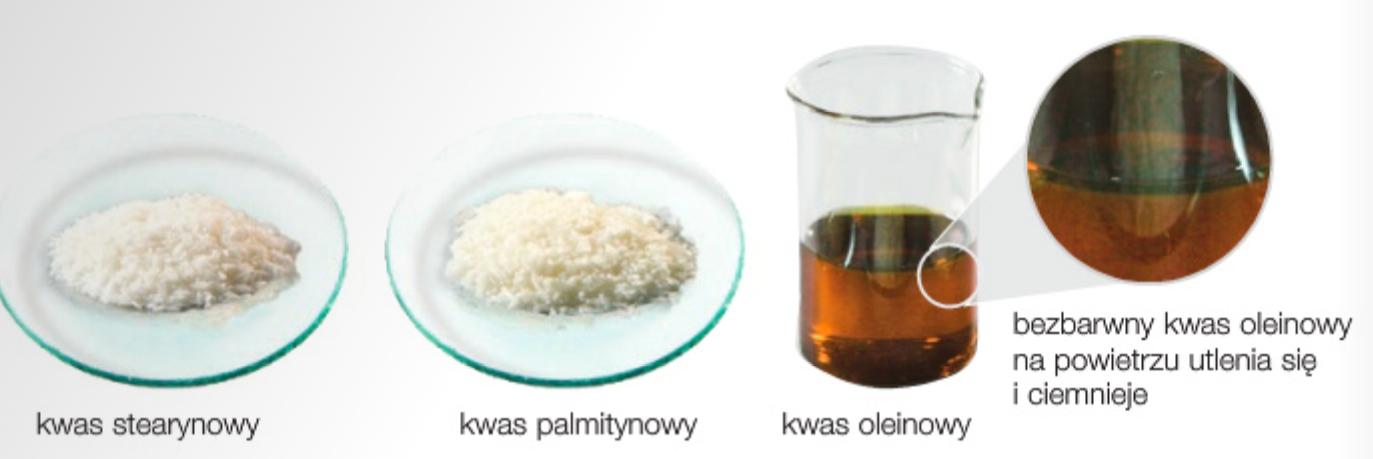 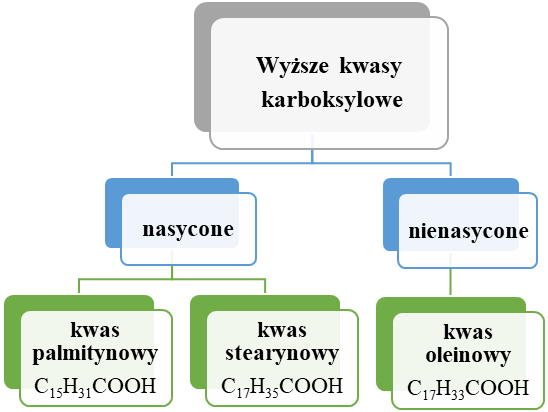 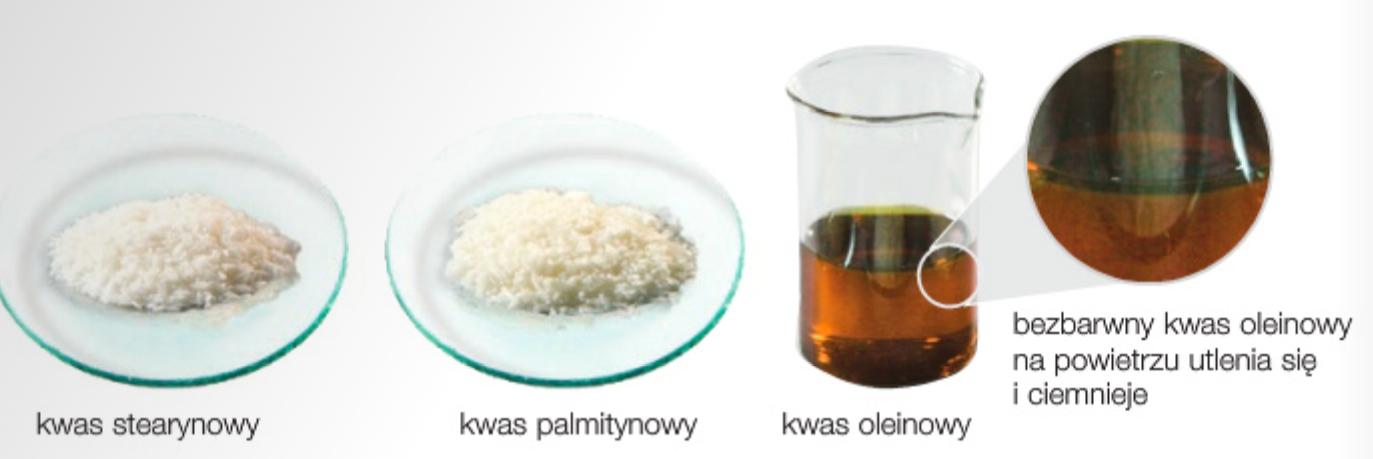 2. Właściwości wyższych kwasów karboksylowych:kwasy stearynowy i palmitynowy to białe substancje stałe, natomiast kwas oleinowy to bezbarwna, oleista ciecznie rozpuszczają się w wodziemają odczyn obojętnynie ulegają dysocjacji jonowejulegają reakcjom spalania całkowitego, niecałkowitego i półspalania zgodnie z równaniami:kwas palmitynowy- reakcja spalania całkowitego: C15H31COOH + 23 O2 → 16 CO2 + 16 H2O- reakcja spalania niecałkowitego: C15H31COOH + 7 O2 → 16 C + 16 H2O- półspalanie: C15H31COOH + 15 O2 → 16 CO + 16 H2Okwas stearynowy- reakcja spalania całkowitego: C17H35COOH + 26 O2 → 18 CO2 + 18 H2O- reakcja spalania niecałkowitego: C17H35COOH + 8 O2 → 18 C + 18 H2O- półspalanie: C17H35COOH + 17 O2 → 18 CO + 18 H2Okwas oleinowy- reakcja spalania całkowitego: C17H33COOH +  O2 → 18 CO2 + 17 H2O /‧ 2                                                      2 C17H33COOH + 51 O2 → 36 CO2 + 34 H2O- reakcja spalania niecałkowitego: C17H33COOH +  O2 → 18 C + 17 H2O /‧ 2                                                                        2 C17H33COOH + 15 O2 → 36 C + 34 H2O- półspalanie: C17H33COOH +  O2 → 18 CO + 17 H2O /‧ 2                                     2 C17H33COOH + 33 O2 → 36 CO + 34 H2O3.  Zastosowanie wyższych kwasów karboksylowych. 3. W ramach pracy domowej proszę napisać Zastosowanie kwasów karboksylowych.Serdecznie Was pozdrawiam i życzę wytrwałości!